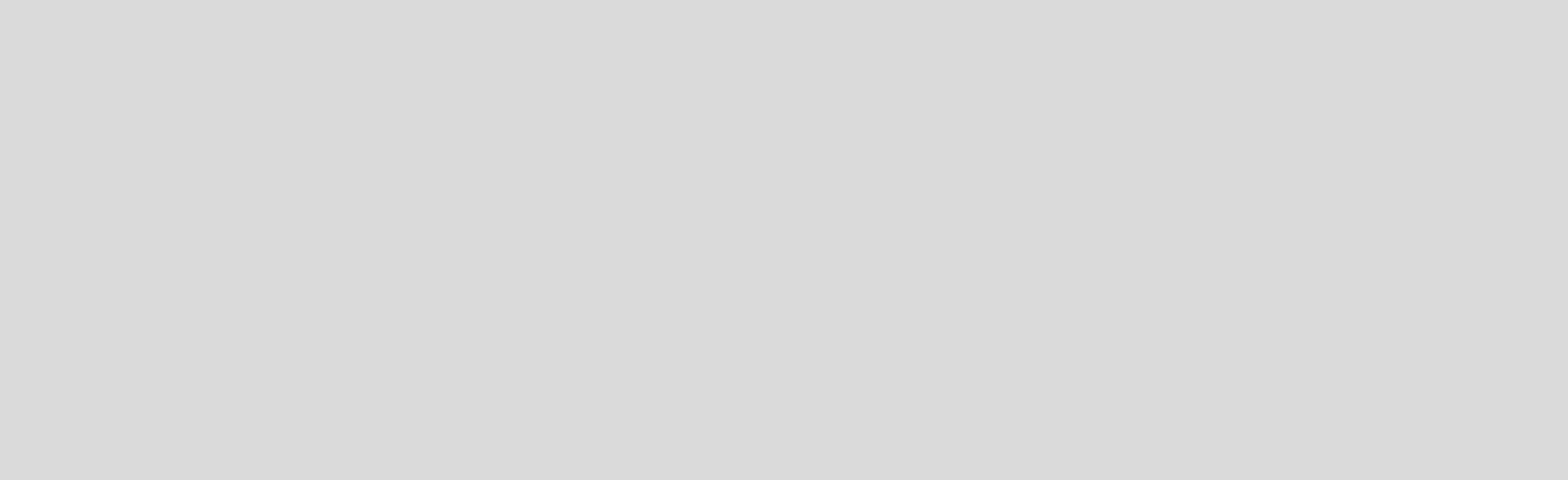 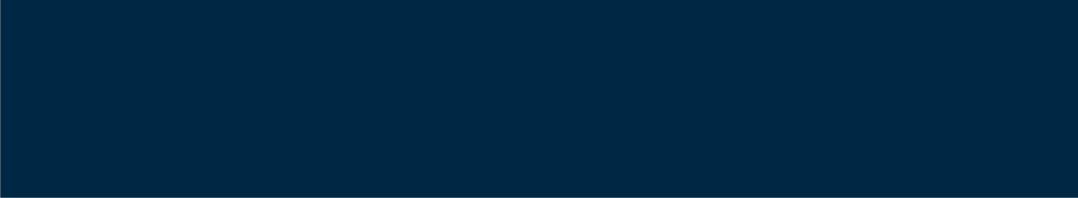 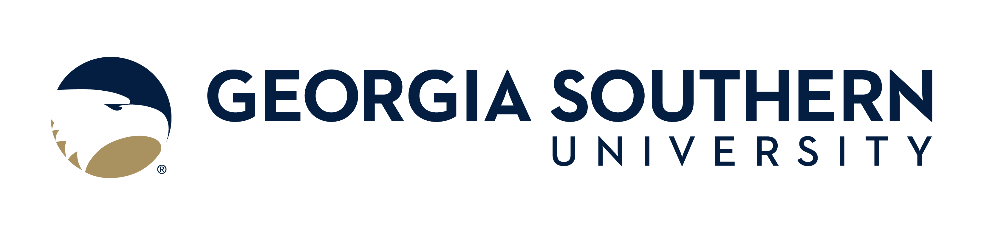 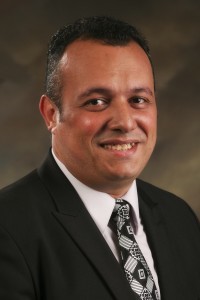 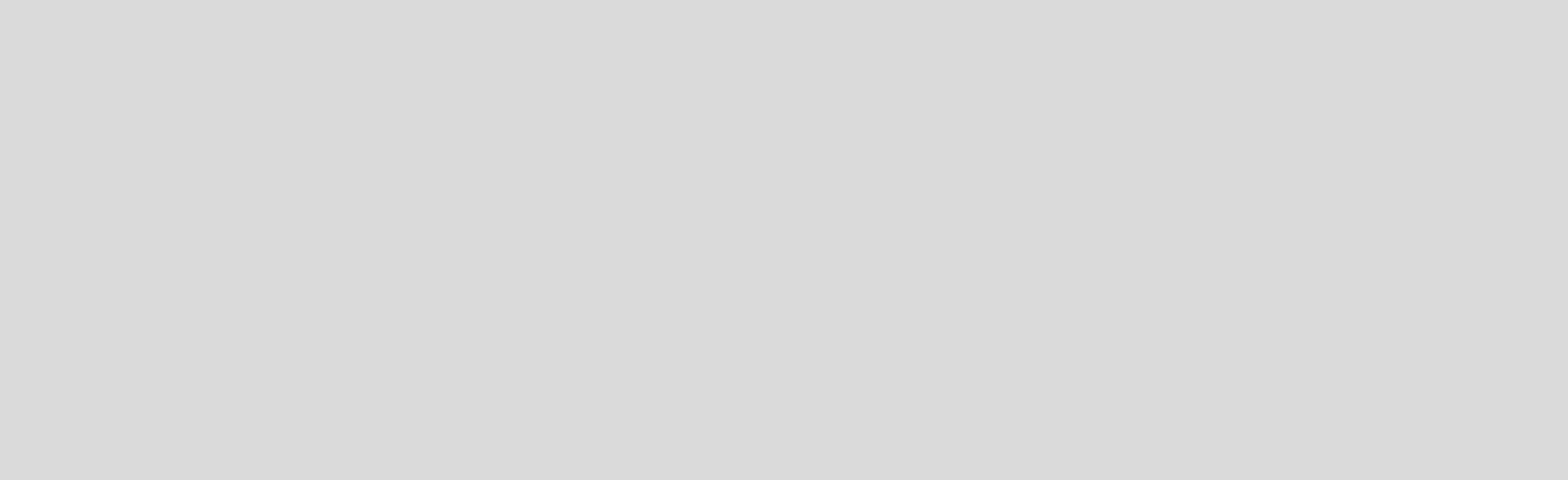 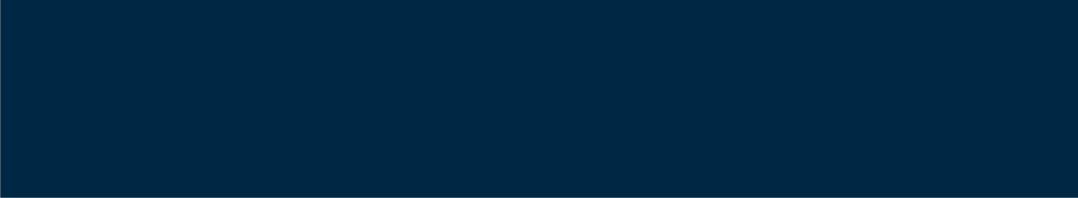 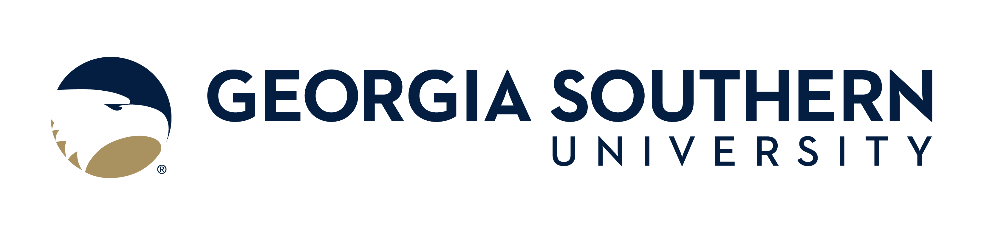 M. Myung Jeong, Associate ProfessorDepartment of Civil Engineering and ConstructionP.O. Box 8077 • Statesboro, GA 30460 • (912) 478-7284 • mjeong@georgiasouthern.edu▼ EducationPh.D. in Civil & Environmental Engineering, Arizona State University, 2010M.S. in Civil & Environmental Engineering, Virginia Tech, 2005B.S. in Civil Engineering, Sung Kyun Kwan University, South Korea, 1998Teaching Expertise/CoursesDr. Jeong regularly teaches the following courses: Soil Mechanics for civil engineering; Soils and Foundations, and Construction Equipment Management for construction management.Research ExpertiseDr. Jeong’s research interests include quality assurance in pavement construction, pavement material characterization, pavement design, and pavement performance prediction and modeling. ▼ Sample PublicationsM. Jeong and D.J. Mensching (2018), “Testing and Acceptance Procedures for As-Constructed Asphalt Mixtures Related to Thermal Fracture,” Journal of Transportation Engineering, Part B: Pavements, ASCE, Vol. 143(4). 	D.J. Mensching, M. Jeong, and L. McCarthy (2018) “Relative Comparison of Complex Dynamic Modulus Predictive Models for Non-Conventional Asphalt Concrete Mixtures,” Journal of Testing and Evaluation, ASTM, Vol. 46(1).	S. Kim, J. Shen, and M. Jeong (2018) “Effects of Aggregate Size on the Rutting and Stripping Resistance of Recycled Asphalt Mixtures,” Journal of Materials in Civil Engineering, ASCE, Vol. 30(2).M. Jeong, M., L. McCarthy, and D.J. Mensching (2015) “Stochastic Estimation of the In-Place Dynamic Modulus for Asphalt Concrete Pavements,” Journal of Materials in Civil Engineering, ASCE, Vol. 27(6).▼ Grants/Funded ProjectsC. Manoosingh (PI), M. Jeong (Co-PI), and F. Cubas (Co-PI), “Sustainable Waste Management through the Beneficial Use of Dredge Materials,” Georgia Department of Transportation, $203,878 (2019)M. Jeong (PI) and J. Shen (Co-PI), “Evaluation of Structural Integrity for a Foamed Asphalt Base Course with a High-RAP Content,” Georgia Department of Transportation, $187,076 (2016)M. Jeong (PI) and J. Shen (Co-PI), “Moisture Susceptibility of Fly Ash Modified Asphalt Mixtures,” CEIT Research Seed Grant Program at Georgia Southern University, $9,500 (2016)J. Shen (PI) and M. Jeong (Co-PI), “Evaluating Georgia Asphalt Mixture Properties Using a Hamburg Wheel Tracking Device,” Georgia Department of Transportation, $179,962 (2015)